Carte IGN : Institut National de l’Information Géographique et Forestière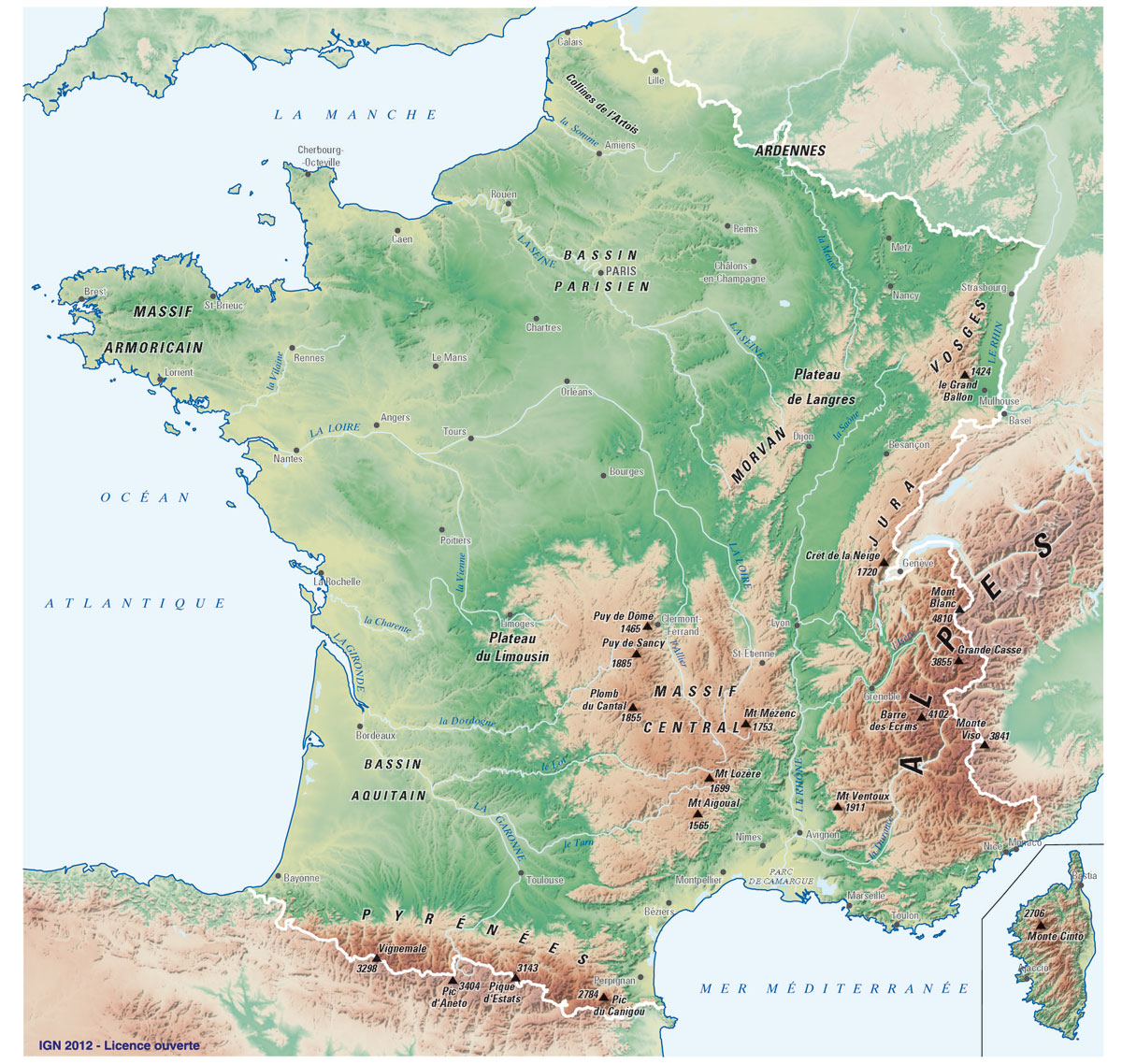 